         В соответствии с Федеральным законом от 06.10.2003 № 131-ФЗ «Об общих принципах организации местного самоуправления в Российской Федерации»,  Федеральным законом от 27.07.2010 № 210-ФЗ «Об организации предоставления государственных и муниципальных услуг»,  Федеральным законом от 27.12.2019 № 472-ФЗ «О внесении изменений в Градостроительный кодекс Российской Федерации и отдельные законодательные акты Российской Федерации», статьей 57.3 Градостроительного кодекса Российской Федерации, статьей 30 Устава муниципального образования Соль-Илецкий городской округ Оренбургской области, постановлением администрации Соль-Илецкого городского округа от 08.02.2016 № 186-п «Об утверждении Порядка разработки, проведения экспертизы и утверждения административных регламентов предоставления муниципальных услуг», постановляю:       1. Внести в постановление администрации муниципального образования Соль-Илецкий городской округ от 25.02.2021 № 420-п «Об утверждении  административного регламента предоставления  муниципальной услуги «Выдача разрешения на условно разрешенный вид использования земельного участка или объекта капитального строительства» следующие изменения.         1.1. Пункт 10 приложения к постановлению изложить в новой редакции:«10. Результатом предоставления муниципальной услуги является:         Выдача разрешения на условно разрешенный вид использования земельного участка или объекта капитального строительства; Отказ в выдаче разрешения на условно разрешенный вид использования земельного участка или объекта капитального строительства; Отказ в предоставлении муниципальной услуги».  1.2. Пункт 13 приложения к постановлению изложить в новой редакции:  «13. Срок предоставления муниципальной услуги составляет 48 дней со дня регистрации заявления о предоставлении муниципальной услуги.	В случае, предусмотренном частью 11 статьи 39 Градостроительного Кодекса, - не более 28 дней со дня регистрации заявления о предоставлении муниципальной услуги».  1.3. Пункт 15 приложения к постановлению изложить в новой редакции:  «15. Для получения муниципальной услуги заявитель предоставляет следующие документы:  1) заявление по форме согласно приложению № 1 к настоящему Административному регламенту;  2) документы, удостоверяющие личность гражданина (не требуются в случае, если представление документов осуществляется в электронном виде); 3) копия доверенности (в случае, если заявление подаётся представителем); 4) пояснительная записка, которая должна содержать сведения: о функциональном назначении предполагаемого к строительству или реконструкции объекта капитального строительства; о расчете потребности в системах социального, транспортного обслуживания и инженерно-технического обеспечения; о параметрах и характеристиках объекта капитального строительства; о характеристиках земельного участка, неблагоприятных для застройки в соответствии с пунктом 1 статьи 38 Градостроительного кодекса Российской Федерации, в связи с которыми запрашивается разрешение на условно разрешенный вид использования земельного участка или объекта капитального строительства, о запрашиваемых предельных параметрах, а также величине отклонений от предельных параметров. 5) согласие собственника(ов) земельного участка или объекта капитального строительства, применительно к которому запрашивается разрешение на условно разрешенный вид использования (в случае если заявитель не является собственником земельного участка или объекта капитального строительства или земельный участок или объект капитального строительства, применительно к которому запрашивается разрешение на условно разрешенный вид использования, находятся в общей (долевой или совместной) собственности); 6) правоустанавливающие документы на земельный участок и (или) объект капитального строительства, применительно к которому запрашивается разрешение на условно разрешенный вид использования, права на которые не зарегистрированы в Едином государственном реестре недвижимости, либо документ, подтверждающий преимущественное право заявителя на приобретение такого земельного участка и (или) объекта капитального строительства».        2. Настоящее постановление подлежит включению в областной регистр муниципальных нормативных правовых актов.        3.  Контроль за  исполнением настоящего постановления оставляю за собой.        4. Постановление вступает в силу после его официального опубликования (обнародования).Глава муниципального образованияСоль-Илецкий городской округ                                                       В.И.Дубровин                                                                                              [МЕСТО ДЛЯ ПОДПИСИ]Верно                                                                                                                                 Главный специалист                                                                                                    организационного отдела                                                               Е.В.ТелушкинаРазослано: прокуратура, организационный отдел, отдел по строительству, транспорту, ЖКХ, дорожному хозяйству, газификации и связи, отдел архитектуры, градостроительства и земельных отношений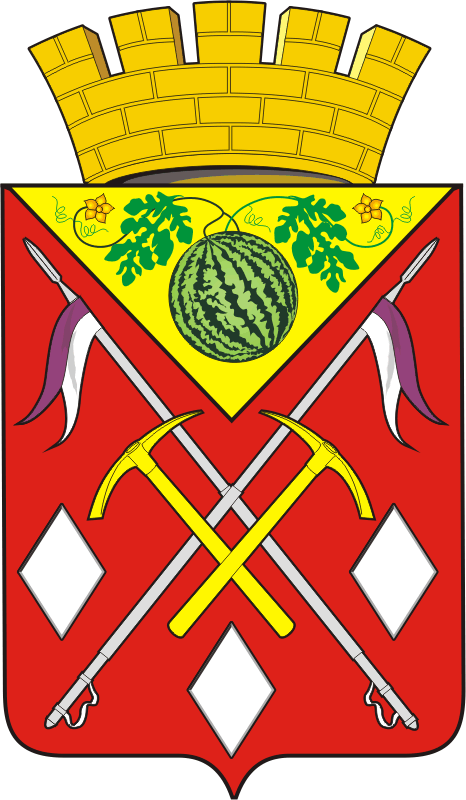 АДМИНИСТРАЦИЯМУНИЦИПАЛЬНОГООБРАЗОВАНИЯСОЛЬ-ИЛЕЦКИЙГОРОДСКОЙ ОКРУГОРЕНБУРГСКОЙ ОБЛАСТИПОСТАНОВЛЕНИЕ[МЕСТО ДЛЯ ШТАМПА]О внесении изменений в постановление администрации муниципального образования Соль-Илецкий городской округ от 25.02.2021 № 420-п «Об утверждении административного регламента предоставления муниципальной услуги «Выдача разрешения на условно разрешенный вид использования земельного участка или объекта капитального строительства»